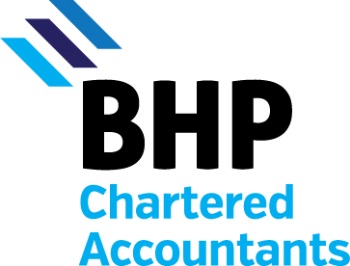 APPLICATION FOR A GRADUATE TRAINING AGREEMENT 2018